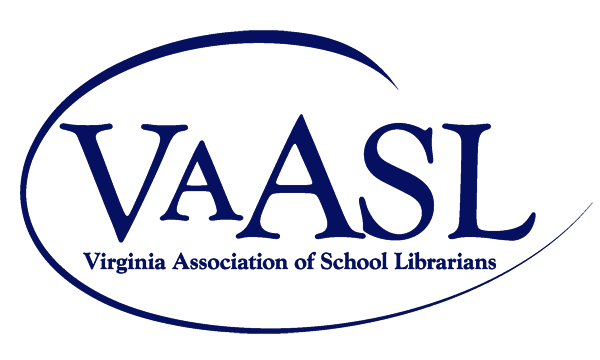 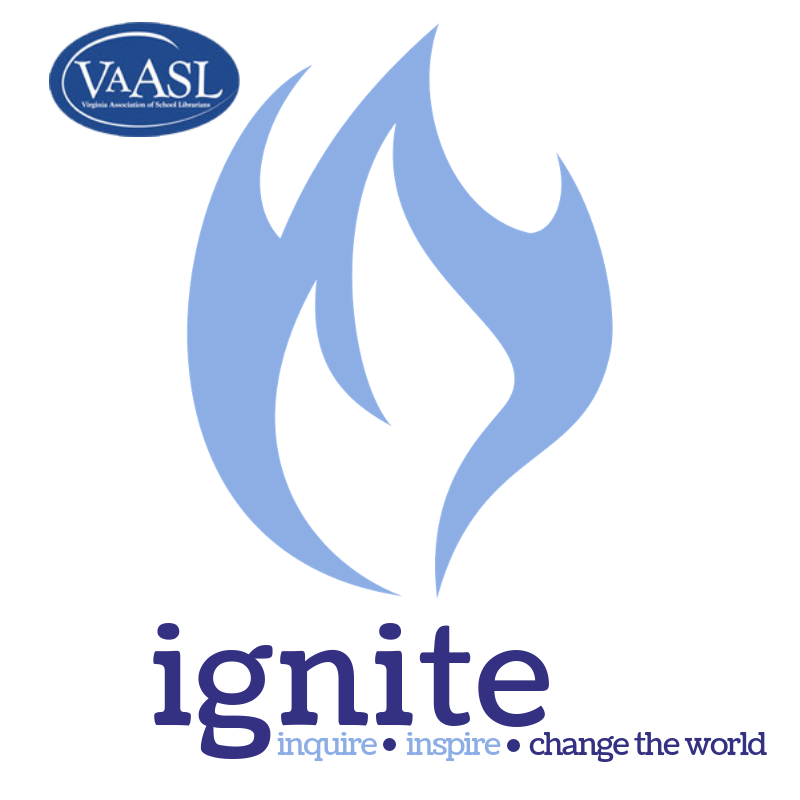 Ignite Project ApplicationEmail submission to Patty Lambusta patrice4books@gmail.com .  The submission includes a completed copy of the project application and supporting documents. Applicants must be current VAASL members. Project Title: Librarian Name: School Name: Designated Non-Profit Organization: PartnersNational School Library StandardsProject OverviewService Learning ComponentLearning OutcomeWorks CitedStudent Evidence Librarian Reflection  Additional Information